Роспотребнадзор Забайкалья открыл региональный номер горячей линии Управление Роспотребнадзора по Забайкальскому краю информирует об изменении номера горячей линии по вопросам, связанным с распространение COVID-19 на территории региона.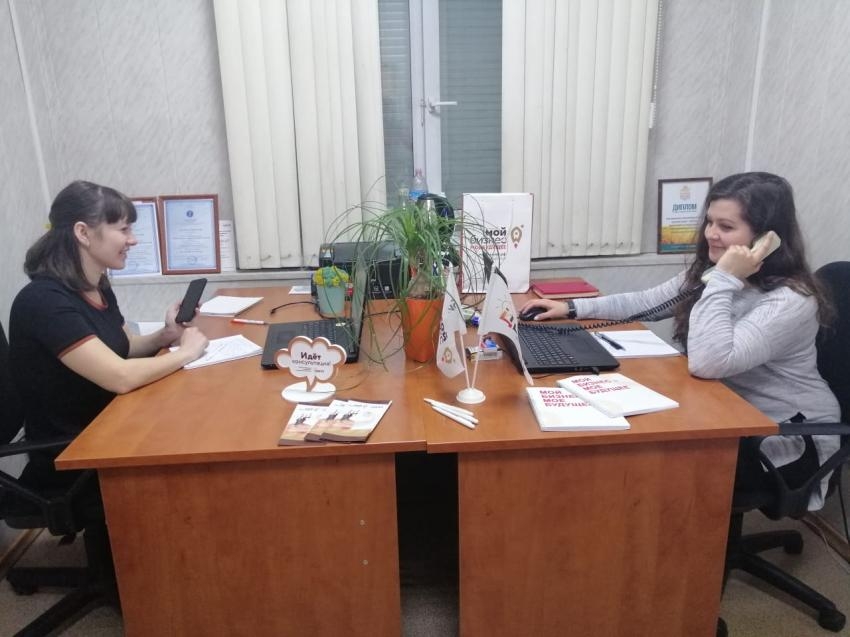 Фото пресс-службы министерства экономического развития Забайкальского края Граждане могут задавать вопросы по телефону горячей линии 8(3022) 35-73-87.Звонки принимаются:- в рабочие дни (понедельник-пятница) с 8.30 до 20.00 час. (без перерыва на обед);- в выходные дни с 8.30 до 18.00 час. (без перерыва на обед).Пресс-служба Правительства Забайкальского краяЛюбовь Литвинова, тел.: 8-924-295-46-29, e-mail: pressazk@mail.ru